Form 8: Workplace Injury and Disease Reporting and Recording FormReference number: …………………………Name of the Enterprise/workplace: ………………………………………….Nature of Business: …………………………………………………………….Contact person:  ……………………………………………………………Address/ Location: ……………………………………………………………Tel: ..................................... Fax: ………………………………………….E-mail: ……………………………….Total number of employee: ……………………Incident InvestigationInstructions: Complete this form as soon as possible after an incident that results in serious injury or illness. (Optional: Use to investigate a minor injury or near miss that could have resulted in a serious injury or illness.) Individual incident investigation form should be filled up for every person involved in incident or accident.Step 1: Injured or death employee (complete this part for each injured or death employee)Step 2: Describe the incidentStep 3: Why did the incident happen?Step 4: How can future incidents be prevented?Step 5: Who completed and reviewed this form? (Please Print)Step 6: DocumentsNumber of attachments: ____ Written witness statement Medical certificate / death certificate (incase of injury and occupational disease) Photographic evidences Sketch and drawings (place/site of incidant occurred) Others: ………………….This is a report of a:   Death	  Lost Time	       First Aid Only	  Dangerous Occurrence   Injury                      Occupational DiseasesDate of incident/accident:                       Date of investigation:This report is made by:      Safety Officer            Employee           Supervisor                  Others…………………(please specify)  Name:Sex:  Male  FemaleAge:  Employee  Non-employee  Employee  Non-employee  Employee  Non-employeeIf the person is an employee(s), please complete the following details:Department: …………………..Job Title: …………………Last month’s salary paid: ………………If the person is an employee(s), please complete the following details:Department: …………………..Job Title: …………………Last month’s salary paid: ………………If the person is an employee(s), please complete the following details:Department: …………………..Job Title: …………………Last month’s salary paid: ………………Part of body affected: (shade all that apply)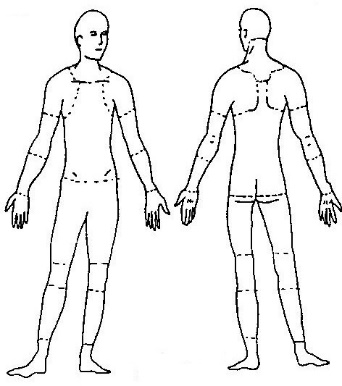 Nature of injury: (most serious one)Abrasion, scrapesAmputationBroken boneBruiseBurn (heat)Burn (chemical)Concussion (to the head)Crushing InjuryCut, laceration, punctureHerniaIllnessSprain, strainDamage to a body system:Others: …………….This employee works:Regular ContractOn the job trainingTemporaryPart of body affected: (shade all that apply)Nature of injury: (most serious one)Abrasion, scrapesAmputationBroken boneBruiseBurn (heat)Burn (chemical)Concussion (to the head)Crushing InjuryCut, laceration, punctureHerniaIllnessSprain, strainDamage to a body system:Others: …………….Months with this employer:Months doing this job:Exact location of the incident:Exact time:What part of employee’s workday? Entering or leaving work	 Doing normal work activities During meal period	 During break	 Working overtime	 Other 	What part of employee’s workday? Entering or leaving work	 Doing normal work activities During meal period	 During break	 Working overtime	 Other 	Names of witnesses (if any):Names of witnesses (if any):What personal protective equipment was being used (if any)?What personal protective equipment was being used (if any)?Unsafe workplace conditions: (Check all that apply)Inadequate guardUnguarded hazardSafety device is defectiveTool or equipment defectiveWorkstation layout is hazardousUnsafe lightingUnsafe ventilationLack of needed personal protective equipmentLack of appropriate equipment / toolsUnsafe clothingNo training or insufficient trainingOthers: …………………Unsafe acts by people: (Check all that apply)Operating without permissionOperating at unsafe speedServicing equipment that has power to itMaking a safety device inoperativeUsing defective equipmentUsing equipment in an unapproved wayUnsafe liftingTaking an unsafe position or postureDistraction, teasing, horseplayFailure to wear personal protective equipmentFailure to use the available equipment / toolsOthers: ………………………..Unsafe acts by people: (Check all that apply)Operating without permissionOperating at unsafe speedServicing equipment that has power to itMaking a safety device inoperativeUsing defective equipmentUsing equipment in an unapproved wayUnsafe liftingTaking an unsafe position or postureDistraction, teasing, horseplayFailure to wear personal protective equipmentFailure to use the available equipment / toolsOthers: ………………………..Unsafe acts by people: (Check all that apply)Operating without permissionOperating at unsafe speedServicing equipment that has power to itMaking a safety device inoperativeUsing defective equipmentUsing equipment in an unapproved wayUnsafe liftingTaking an unsafe position or postureDistraction, teasing, horseplayFailure to wear personal protective equipmentFailure to use the available equipment / toolsOthers: ………………………..Why did the unsafe conditions exist?Why did the unsafe conditions exist?Why did the unsafe conditions exist?Why did the unsafe conditions exist?Why did the unsafe acts occur?Why did the unsafe acts occur?Why did the unsafe acts occur?Why did the unsafe acts occur?Is there a reward (such as “the job can be done more quickly”, or “the product is less likely to be damaged”) that may have encouraged the unsafe conditions or acts?	 Yes  NoIf yes, describe:Is there a reward (such as “the job can be done more quickly”, or “the product is less likely to be damaged”) that may have encouraged the unsafe conditions or acts?	 Yes  NoIf yes, describe:Is there a reward (such as “the job can be done more quickly”, or “the product is less likely to be damaged”) that may have encouraged the unsafe conditions or acts?	 Yes  NoIf yes, describe:Is there a reward (such as “the job can be done more quickly”, or “the product is less likely to be damaged”) that may have encouraged the unsafe conditions or acts?	 Yes  NoIf yes, describe:Were the unsafe acts or conditions reported prior to the incident?Were the unsafe acts or conditions reported prior to the incident?YesNoHave there been similar incidents or near misses prior to this one?Have there been similar incidents or near misses prior to this one?YesNoWhat changes do you suggest to prevent this incident/near miss from happening again?Stop this activity                              Guard the hazard          Train the employee(s)                      Train the supervisor(s)Redesign task steps                         Redesign work station  Write a new policy/rule                  Enforce existing policyRoutinely inspect for hazard              Personal Protective EquipmentOther: ……………….What should be (or has been) done to carry out the suggestion(s) checked above?Description continued on attached sheets: Written by:Department:`Title:Date:Names of investigation team members:Names of investigation team members:Reviewed by:Title:Date: